Publicado en Madrid el 26/02/2021 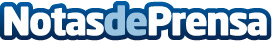 Fundación Adecco y Fundación SERES lanzan el primer Libro Blanco sobre gestión del talento sénior en EspañaEl documento ofrece las claves para que el tejido empresarial y la Administración Pública puedan anticiparse a las consecuencias del envejecimiento de la población en el mercado laboral y en la economía, si no va acompañado de iniciativas de sensibilización, gestión y promoción del talento sénior. 
Puede descargarse en el siguiente enlace: https://fundacionadecco.org/talento_senior/Datos de contacto:Autor914115868Nota de prensa publicada en: https://www.notasdeprensa.es/fundacion-adecco-y-fundacion-seres-lanzan-el Categorias: Nacional Sociedad Recursos humanos http://www.notasdeprensa.es